السيدات والسادة / موظفو الحكومة الاتحادية.. المحترمونتحية طيبة وبعد،،تهديكم الهيئة الاتحادية للموارد البشرية الحكومية أجمل تحياتها، متمنية لكم دوام التوفيق والنجاح. في إطار سعينا إلى رفع مستوى خدماتنا المقدمة لكم، يسرنا الوقوف على تطلعاتكم وآرائكم حول الموقع الالكتروني لنظام "بياناتي"، من خلال هذا الاستبيان الموجه لجميع موظفي الحكومة الاتحادية.ملاحظة: ملء الاستبيان لن يستغرق أكثر من دقيقتين شاكرين لكم حسن تعاونكم.الرجاء الاجابة على الاسئلة التالية:فئة المتعامل  جهة حكومية اتحاديةفئة المتعامل  جهة حكومية اتحادية مستقلةقائمة الجهات توضع هنا قائمة الجهات توضع هنا قائمة الجهات توضع هنا قائمة الجهات توضع هنا قائمة الجهات توضع هنا قائمة الجهات توضع هنا قائمة الجهات توضع هنا قائمة الجهات توضع هنا قائمة الجهات توضع هنا اسم الجهة (اختياري)اسم الجهة (اختياري) ذكر ذكرالجنسالجنسالاسم-اختياريالاسم-اختياري أنثى أنثىالجنسالجنسالاسم-اختياريالاسم-اختياريمكان العملمكان العملمكان العملمكان العملمكان العملمكان العملمكان العملمكان العملمكان العملمكان العملمكان العمل ام القيوين ام القيوين رأس الخيمة رأس الخيمة رأس الخيمة الشارقة الشارقة الشارقة الشارقة  أبو ظبي  أبو ظبي الفجيرة الفجيرة الفجيرة عجمان عجمان عجمان عجمان دبي دبيما معدل استخدامك لنظام بياناتي ما معدل استخدامك لنظام بياناتي ما معدل استخدامك لنظام بياناتي ما معدل استخدامك لنظام بياناتي ما معدل استخدامك لنظام بياناتي ما معدل استخدامك لنظام بياناتي ما معدل استخدامك لنظام بياناتي ما معدل استخدامك لنظام بياناتي ما معدل استخدامك لنظام بياناتي ما معدل استخدامك لنظام بياناتي ما معدل استخدامك لنظام بياناتي  نادراً  نادراً  شهرياً شهرياً شهرياً شهرياً اسبوعياً  اسبوعياً  يومياً يومياً يومياًما معدل استخدامك لنظام الدعم الفني  BMC Remedyما معدل استخدامك لنظام الدعم الفني  BMC Remedyما معدل استخدامك لنظام الدعم الفني  BMC Remedyما معدل استخدامك لنظام الدعم الفني  BMC Remedyما معدل استخدامك لنظام الدعم الفني  BMC Remedyما معدل استخدامك لنظام الدعم الفني  BMC Remedyما معدل استخدامك لنظام الدعم الفني  BMC Remedyما معدل استخدامك لنظام الدعم الفني  BMC Remedyما معدل استخدامك لنظام الدعم الفني  BMC Remedyما معدل استخدامك لنظام الدعم الفني  BMC Remedyما معدل استخدامك لنظام الدعم الفني  BMC Remedy نادراً  نادراً  شهرياً شهرياً شهرياً شهرياً اسبوعياً  اسبوعياً  يومياً يومياً يومياًبشكل عام انا راضِ عن نظام بياناتيبشكل عام انا راضِ عن نظام بياناتيبشكل عام انا راضِ عن نظام بياناتيبشكل عام انا راضِ عن نظام بياناتيبشكل عام انا راضِ عن نظام بياناتيبشكل عام انا راضِ عن نظام بياناتيبشكل عام انا راضِ عن نظام بياناتيبشكل عام انا راضِ عن نظام بياناتيبشكل عام انا راضِ عن نظام بياناتيبشكل عام انا راضِ عن نظام بياناتيبشكل عام انا راضِ عن نظام بياناتيلا اوافق بشدةلا أوافقلا أوافقمحايدمحايدمحايدمحايداوافقاوافقاوافقاوافق بشدةلا اوافق بشدةلا اوافق بشدةلا أوافقمحايداوافقاوافق بشدةنظام اجراءات الموارد البشريةنظام اجراءات الموارد البشريةنظام اجراءات الموارد البشرية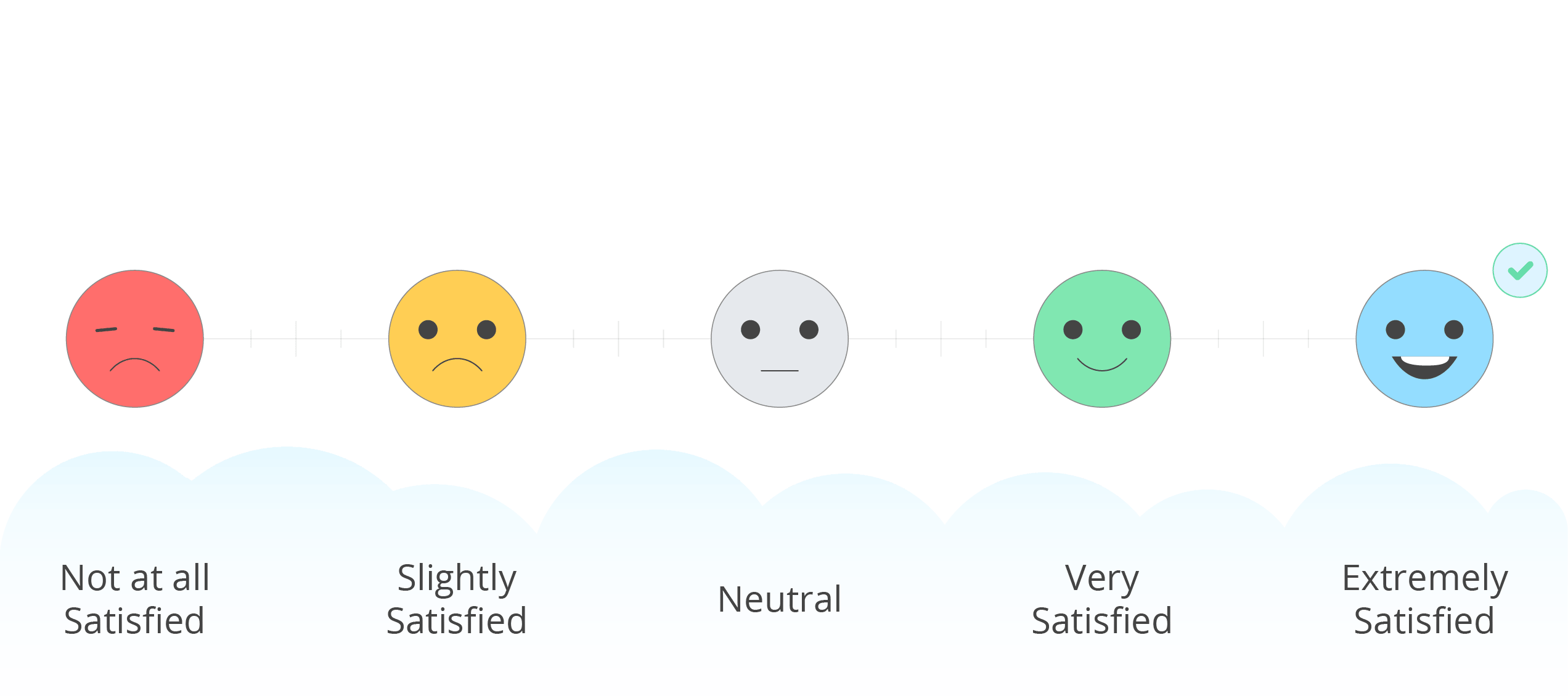 بشكل عام انا راضِ عن موقع بياناتي الالكتروني المعد من قبل الهيئة الاتحادية للموارد البشرية الحكومية بشكل عام انا راضِ عن موقع بياناتي الالكتروني المعد من قبل الهيئة الاتحادية للموارد البشرية الحكومية بشكل عام انا راضِ عن موقع بياناتي الالكتروني المعد من قبل الهيئة الاتحادية للموارد البشرية الحكومية يحوي موقع بياناتي الالكتروني على جميع المعلومات التي احتاجها بخصوص خدمات انظمة بياناتي يحوي موقع بياناتي الالكتروني على جميع المعلومات التي احتاجها بخصوص خدمات انظمة بياناتي يحوي موقع بياناتي الالكتروني على جميع المعلومات التي احتاجها بخصوص خدمات انظمة بياناتي مدى رضاك عن تصميم موقع بياناتي الالكتروني  مدى رضاك عن تصميم موقع بياناتي الالكتروني  مدى رضاك عن تصميم موقع بياناتي الالكتروني  يعتبر تصفح موقع بياناتي الالكتروني سهلا بالنسبة لي ويمكنني الوصول الى الروابط بسهولهيعتبر تصفح موقع بياناتي الالكتروني سهلا بالنسبة لي ويمكنني الوصول الى الروابط بسهولهيعتبر تصفح موقع بياناتي الالكتروني سهلا بالنسبة لي ويمكنني الوصول الى الروابط بسهولهالمعلومات المتوفرة على موقع بيانات الالكتروني دائما تكون محدثة باخر التطورات المعلومات المتوفرة على موقع بيانات الالكتروني دائما تكون محدثة باخر التطورات المعلومات المتوفرة على موقع بيانات الالكتروني دائما تكون محدثة باخر التطورات استفيد جدا من ادلة الاستخدام لأنظمة بياناتي الموجودة على موقع بياناتي الالكتروني استفيد جدا من ادلة الاستخدام لأنظمة بياناتي الموجودة على موقع بياناتي الالكتروني استفيد جدا من ادلة الاستخدام لأنظمة بياناتي الموجودة على موقع بياناتي الالكتروني ما هي وسائل التواصل المفضلة لديكم  للتواصل مع الهيئة بما يخص انظمة بياناتي (الرجاء اختيار اكثر  3 وسائل مفضلة)ما هي وسائل التواصل المفضلة لديكم  للتواصل مع الهيئة بما يخص انظمة بياناتي (الرجاء اختيار اكثر  3 وسائل مفضلة)ما هي وسائل التواصل المفضلة لديكم  للتواصل مع الهيئة بما يخص انظمة بياناتي (الرجاء اختيار اكثر  3 وسائل مفضلة)ما هي وسائل التواصل المفضلة لديكم  للتواصل مع الهيئة بما يخص انظمة بياناتي (الرجاء اختيار اكثر  3 وسائل مفضلة)ما هي وسائل التواصل المفضلة لديكم  للتواصل مع الهيئة بما يخص انظمة بياناتي (الرجاء اختيار اكثر  3 وسائل مفضلة)ما هي وسائل التواصل المفضلة لديكم  للتواصل مع الهيئة بما يخص انظمة بياناتي (الرجاء اختيار اكثر  3 وسائل مفضلة)ما هي وسائل التواصل المفضلة لديكم  للتواصل مع الهيئة بما يخص انظمة بياناتي (الرجاء اختيار اكثر  3 وسائل مفضلة)ما هي وسائل التواصل المفضلة لديكم  للتواصل مع الهيئة بما يخص انظمة بياناتي (الرجاء اختيار اكثر  3 وسائل مفضلة)ما هي وسائل التواصل المفضلة لديكم  للتواصل مع الهيئة بما يخص انظمة بياناتي (الرجاء اختيار اكثر  3 وسائل مفضلة) البريد الرسمي البريد الرسمي البريد الرسمي البريد الرسمي البريد الرسمي البريد الرسمي الموقع الالكتروني البريد الالكتروني البريد الالكتروني البريد الالكتروني البريد الالكتروني البريد الالكتروني البريد الالكتروني الاتصال الهاتفي (مركز الاتصال) اخرى ، يرجى ذكرها اخرى ، يرجى ذكرها اخرى ، يرجى ذكرها اخرى ، يرجى ذكرها اخرى ، يرجى ذكرها اخرى ، يرجى ذكرها خدمة الدعم عبر نظام الدعم الفني الرجاء تزويدنا بأية اقتراحات تساعد في تطوير موقع بياناتي الالكتروني   الرجاء تزويدنا بأية اقتراحات تساعد في تطوير موقع بياناتي الالكتروني   الرجاء تزويدنا بأية اقتراحات تساعد في تطوير موقع بياناتي الالكتروني   الرجاء تزويدنا بأية اقتراحات تساعد في تطوير موقع بياناتي الالكتروني   الرجاء تزويدنا بأية اقتراحات تساعد في تطوير موقع بياناتي الالكتروني   الرجاء تزويدنا بأية اقتراحات تساعد في تطوير موقع بياناتي الالكتروني   الرجاء تزويدنا بأية اقتراحات تساعد في تطوير موقع بياناتي الالكتروني   الرجاء تزويدنا بأية اقتراحات تساعد في تطوير موقع بياناتي الالكتروني   الرجاء تزويدنا بأية اقتراحات تساعد في تطوير موقع بياناتي الالكتروني  